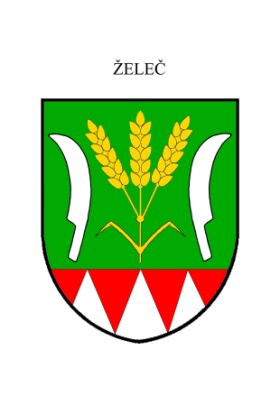 O B E C     Ž E L E Č ,  Želeč  62,   798 07 okres ProstějovIČO :  00288993 , DIČ: CZ 00288993Tel./fax.:  582 370 254 ,724 183 836 e-mail: obec@zelec.cz, DS: nwebjs5b www.zelec.czVOLBY  DO  ZASTUPITELSTEV  OBCÍ  2022O Z N Á M E N ÍNa základě rozhodnutí prezidenta republiky ze dne 13. dubna 2022  (Sbírka zákonů pod č. 81/2022 ) byly vyhlášeny zákonem č.491/2001 Sb., o volbách do zastupitelstev obcí a o změně některých zákonů, ve znění pozdějších předpisů, Volby do zastupitelstev obcí na den 23. -24. září 2022. Podle ustanovení § 27 odst. 3 zák. č.  491/2001 Sb., o volbách do zastupitelstev obcía o změně některých zákonů, ve znění pozdějších předpisů Vám poskytuji následující informace:  1. V  obci  Želeč   ( okres  Prostějov)  je stanoven     1   volební  obvod  2. Do  zastupitelstva  obce  se  volí    15  ( patnáct )  členů   zastupitelstva3. Počet  podpisů  na  petici   podle  §  21  odst.  4  zák.  č.  491/2001  Sb., pro nezávislého kandidáta jsou 4% z počtu obyvatelstva, což činí  nejméně 25 potřebných podpisů pro Sdružení nezávislých kandidátů je 7% z počtu obyvatelstva, což činí 41 potřebných podpisů V  Želči   27.6.2022Vyvěšeno: 27.6.2022                                                                                     Ing. Bronislava Augustinová	        						                          starostka obce